Утверждаю                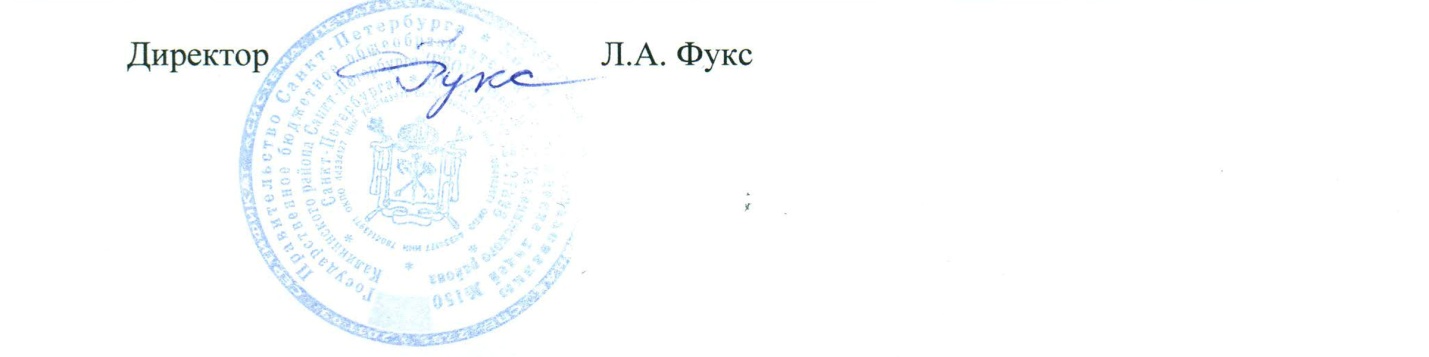 31.08.2020Отчет о выполнении плана антикоррупционной деятельностиГБОУ лицея № 150 за 2019-2020 учебный годВ соответствии с планом антикоррупционной деятельности на 2018-2019 учебный год в ГБОУ лицей № 150 проведены следующие мероприятия: вопросы организации антикоррупционной деятельности рассмотрены на Общем собрании работников (протокол № 1 от 30.08.2020) и отдельно на совещаниях учителей (приказ № 91от 25.08.2020);вопросы организации антикоррупционной деятельности рассмотрены на родительских собраниях (составлены листы ознакомления родителей с нормативно-правовой базой)В рамках педагогического совета  Проведена разъяснительная работа по вопросам:  создана комиссия по  урегулированию споров между участниками образовательных отношений;обновлен стенд с нормативно-правовыми документами, регламентирующими деятельность учреждения (лицензия, свидетельство об аккредитации и т.д.);в целях установления обратной связи с получателями образовательных услуг, обеспечение прав граждан на доступ к информации о деятельности школы: на сайте школы (https://school-150.siteedu.ru/)  организован раздел «Антикоррупционная политика», в котором размещены материалы по противодействию коррупции, ссылки на нормативные документы, определяющие антикоррупционную политику государства, а также документы, регламентирующие деятельность ГБОУ лицея № 150 в данном направленииобеспечена информационная безопасность при проведении школьного этапа Всероссийской олимпиады школьников;соблюдается информационная безопасность при проведении контрольных работ администрации, районных и городских диагностических работ, мониторингов, работы ППЭ;ведется контроль за целевым и эффективным расходованием бюджетных денежных средств, использованием и обеспечением сохранности государственного имущества, проведением закупок;-систематически проводятся проверки организации образовательного процесса с целью предупреждения коррупционных действий со стороны учителей (внутренний аудит);комиссией по антикоррупционной политике осуществляется контроль за организацией приёма в первые классы, приёма на работу педагогических работников и учебно-вспомогательного персонала в строгом соответствии со штатным расписанием школы (проводится внутренний аудит);платные услуги оказываются в соответствии с действующим законодательством. Издано распоряжение администрации о  порядке предоставления платных услуг, Оформлены стенды по организации дополнительных платных услуг;в рамках изучения истории, литературы, обществознания и предметов цикла  окружающий мир рассматриваются вопросы антикоррупционной деятельности (см. приложения 1 и 2)классные часы, беседы, лекции, дискуссии, деловые игры, обсуждение на классных часах проблем, связанных с гражданственностью и патриотизмом, понятиями морали и нравственности, способствующих  формированию антикоррупционного мировоззрения школьников (см. приложение 3)во время встреч администрации с родителями ведутся протоколы (под подпись с участниками встреч)при проведении родительских собраний ведутся протоколы